Day in the Life of the Hudson River 10/20/15 DataRIVER MILE 25WPiermont PierMargie Turrin & 9 Lamonters, Lamont-Doherty Earth ObservatoryLatitude N 41 degrees 02’591    Longitude W 73 degrees 53’794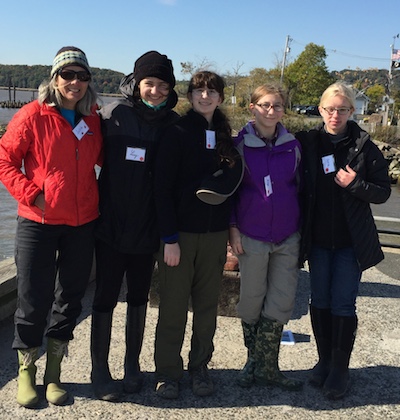 Julie West, Oak Meadow School4 studentsLocation: Piermont Pier, Piermont NYArea: Man made fishing/shipping pier at the east end, long pier with paved roadway and vegetated strip along both sidesSurrounding Land Use:  Urban/residential 80% , Forested 20%Sampling Site:  Pier, roadway in center of whole pier, parking area at end, Plants and trees along side.  Shoreline Rip Rap, collected wood in area and piping entering river on the south of sampling sitePlants in area: no submerged aquatic plants in the water Water depth: Varied by location on the pier and by tideRiver Bottom – sandy/rocky bottom with marsh grass growing in or near the waterPlants in area: sumac and other plants 15%; phragmites 85%Piermont HRECOS Screen Captures on following pagesHRECOS site is located just behind the rectangular eastern end of the pier attached to one of the pier stations. When operational it is a continuous data feed recorded every 15 minutes.  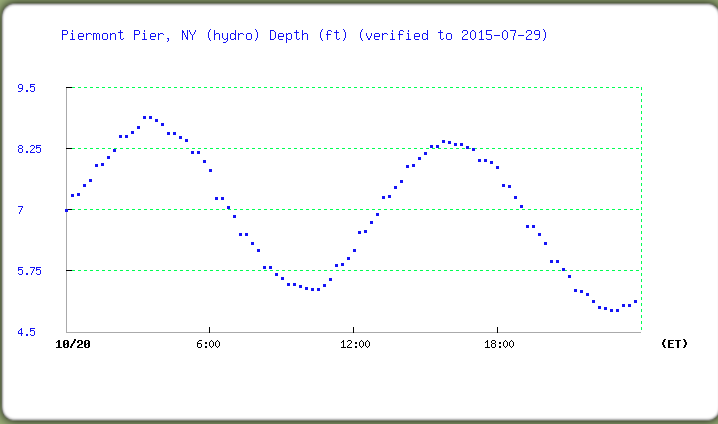 Depth – sampling team captured the transition from a falling to rising tide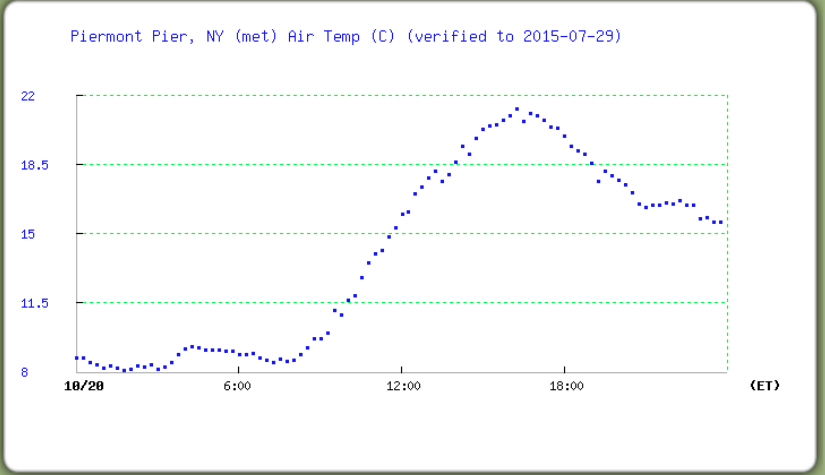 Air Temperature 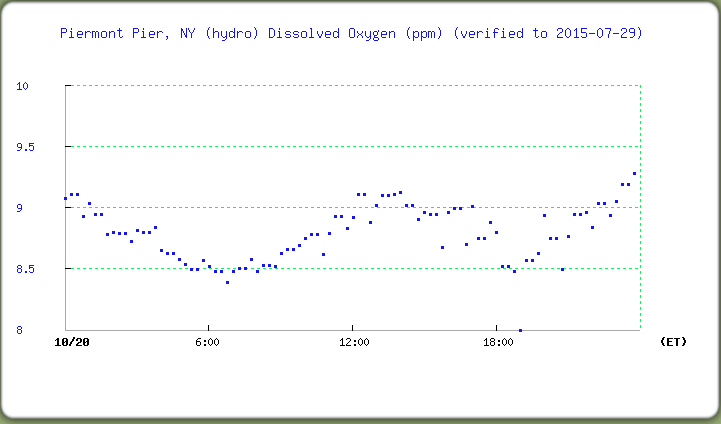 DO ppm 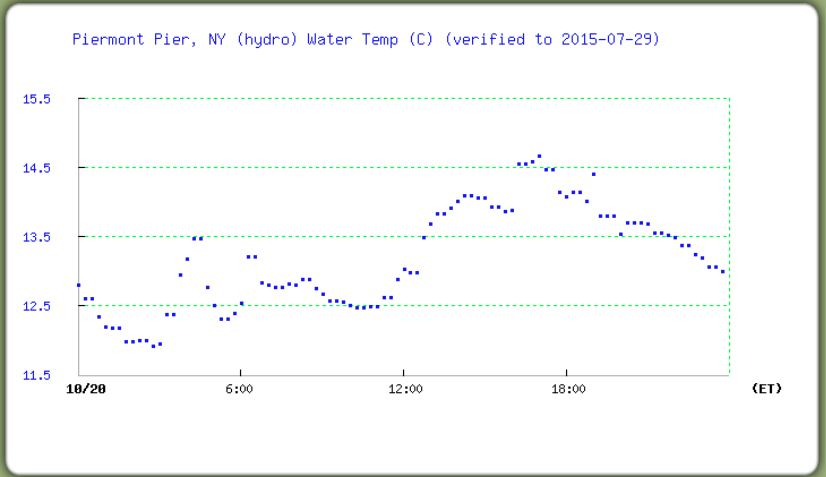 Water temperature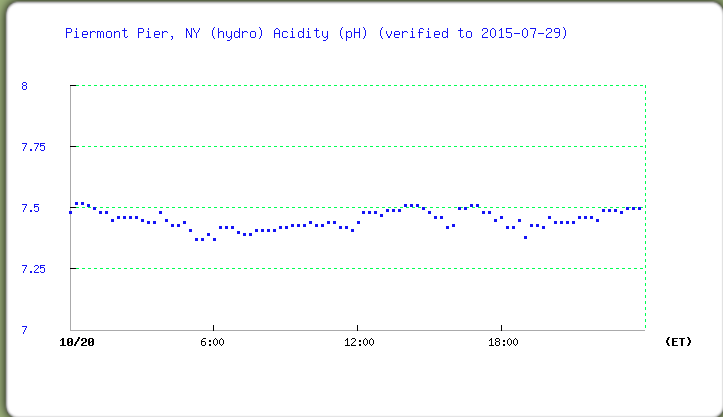 pH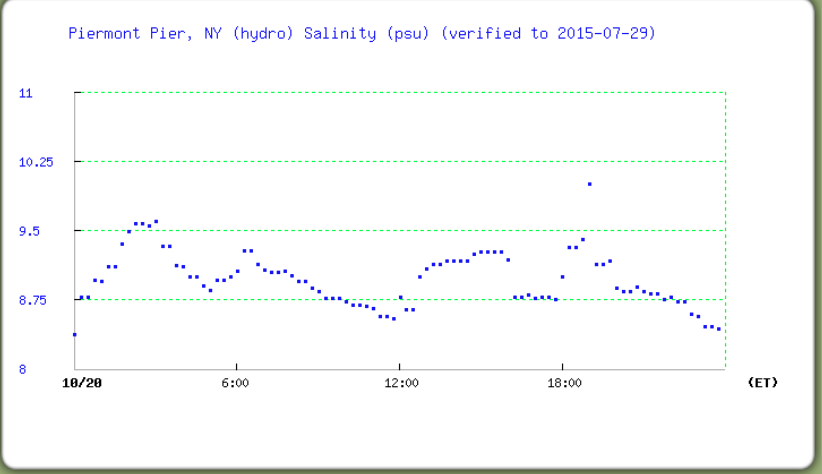 Salinity in psu (equates in the Hudson to ppt) 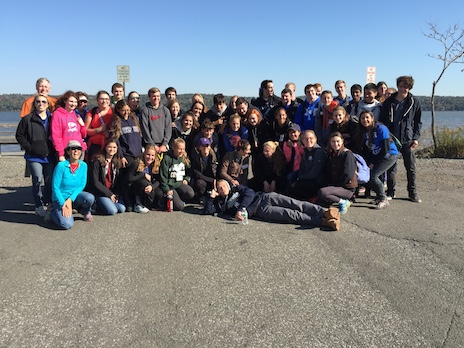 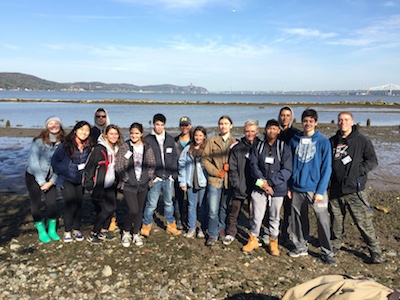 Tom Mullane, Eileen McCaffrey, and Catherine Bonanno– Pearl River HS APES – 44 Students Jennifer MazzaClarkstown South HS13 Environmental Science StudentsITEMTimeTimeTemperatureTemperatureWeather & ObservationsWeather & ObservationsWeather & ObservationsWeather & ObservationsWeather & ObservationsWeather & ObservationsPhysical  Air Temperature9:10AM9:10AM12.2CF12.2CFBeaufort 2  Mph 10 SWBeaufort 2  Mph 10 SWBeaufort 2  Mph 10 SWBeaufort 2  Mph 10 SWCloud cover 26-50%Cloud cover 26-50%9:45 AM9:45 AM13CF13CFBeaufort 11-3 ktsBeaufort 11-3 ktsBeaufort 11-3 ktsBeaufort 11-3 ktsCloud cover 26-50%Cloud cover 26-50%10:45 AM 10:45 AM 15CF15CFBeaufort 3 Mph 8-12 SWBeaufort 3 Mph 8-12 SWBeaufort 3 Mph 8-12 SWBeaufort 3 Mph 8-12 SWCloud cover 0-25%Cloud cover 0-25%12:15 PM12:15 PM17C17CBeaufort 3 Mph 8-12 SSWBeaufort 3 Mph 8-12 SSWBeaufort 3 Mph 8-12 SSWBeaufort 3 Mph 8-12 SSWCloud cover 0-25%Cloud cover 0-25%1: 10 PM1: 10 PM18.5 CF18.5 CFWind SWind SWind SWind SWind SWind SWeather today No precip No precip No precip No precip No precip No precip No precip No precip No precip No precip Weather last 3 daysCOLD – constantly, no precip. COLD – constantly, no precip. COLD – constantly, no precip. COLD – constantly, no precip. COLD – constantly, no precip. COLD – constantly, no precip. COLD – constantly, no precip. COLD – constantly, no precip. COLD – constantly, no precip. COLD – constantly, no precip. Water TemperatureTimeSurface Sample thermometerSurface Sample thermometerSurface Sample thermometerSurface Sample thermometerSurface Sample thermometerMeter sampleMeter sampleMeter sample9:10AM5.2C5.2C5.2C5.2C5.2C9:45 AM13.3C13.3C13.3C13.3C13.3C10:45 AM 11.9C11.9C11.9C11.9C11.9C13.1C13.1C13.1C12:15 PM15.5C15.5C15.5C15.5C15.5C14.2 C14.2 C14.2 C1: 10 PM14.7 C14.7 C14.7 C14.7 C14.7 CTurbidity –TimeLong Site TubeLong Site TubeLong Site TubeLong Site TubeLong Site TubeAverageAverageAverageLong Site Tube9:10AM10 cm14 cm10.5 cm11 cm10 cm14 cm10.5 cm11 cm10 cm14 cm10.5 cm11 cm10 cm14 cm10.5 cm11 cm10 cm14 cm10.5 cm11 cm11.1 cm11.1 cm11.1 cm10:00 AM10.0 cm9.5 cm10.0 cm9.5 cm10.0 cm9.5 cm10.0 cm9.5 cm10.0 cm9.5 cm9.75 cm9.75 cm9.75 cm10:45 AM22.6 cm 27.8 cm 16.6 cm 28.0 cm22.6 cm 27.8 cm 16.6 cm 28.0 cm22.6 cm 27.8 cm 16.6 cm 28.0 cm22.6 cm 27.8 cm 16.6 cm 28.0 cm22.6 cm 27.8 cm 16.6 cm 28.0 cm23.75 cm23.75 cm23.75 cm12:12 PM16.5 cm11 cm12 cm16.5 cm11 cm12 cm16.5 cm11 cm12 cm16.5 cm11 cm12 cm16.5 cm11 cm12 cm13.17 cm13.17 cm13.17 cm1:15 PM7.1 cm8 cm7.1 cm8 cm7.1 cm8 cm7.1 cm8 cm7.1 cm8 cm7.55 cm7.55 cm7.55 cmSecchi9:1030 cm30403026 60656030 cm30403026 60656030 cm30403026 60656030 cm30403026 60656030 cm30403026 60656043.8 cm43.8 cm43.8 cm10:00 AM 40 cm403535 40 4045 47 5040 cm403535 40 4045 47 5040 cm403535 40 4045 47 5040 cm403535 40 4045 47 5040 cm403535 40 4045 47 5041.33 cm41.33 cm41.33 cm10:40 AM 45 cm404027272840454845 cm404027272840454845 cm404027272840454845 cm404027272840454845 cm404027272840454837.8 cm37.8 cm37.8 cm10:48 AM69 cm5040 69 cm5040 69 cm5040 69 cm5040 69 cm5040 53 cm53 cm53 cm12:15 PM10 cm 79981020202010 cm 79981020202010 cm 79981020202010 cm 79981020202010 cm 79981020202012.6 cm12.6 cm12.6 cm1:15 PM 19 cm1281716.5153219 cm1281716.5153219 cm1281716.5153219 cm1281716.5153219 cm1281716.5153217.1 cm17.1 cm17.1 cmWater Depth - tidesTime Pier to BottomPier to BottomPier to BottomPier to BottomPier to BottomPier to water surfacePier to water surfacePier to water surfaceWater Depth @ pier end9:04 AM127 cm127 cm127 cm127 cm127 cm51 cm51 cm51 cm76 cm/fall9:27 AM111 cm111 cm111 cm111 cm111 cm51 cm51 cm51 cm60 cm/fall9:53 AM 88 cm88 cm88 cm88 cm88 cm46 cm46 cm46 cm42 cm/fall Transition to rising tide10:10 AM 111 cm 111 cm 111 cm 111 cm 111 cm 52 cm52 cm52 cm59 cm/rise*read in center of pier - found a deeper pocket *10:40 AM 155 cm 155 cm 155 cm 155 cm 155 cm 53 cm 53 cm 53 cm 102 cm/rise *read in center of pier - found a deeper pocket 12:15 PM 190 cm 190 cm 190 cm 190 cm 190 cm 110 cm 110 cm 110 cm 80 cm/rise See HRECOS depth data belowSee HRECOS depth data belowChemicalSAMPLES * see HRECOS readings appended at the end of the student reporting SAMPLES * see HRECOS readings appended at the end of the student reporting SAMPLES * see HRECOS readings appended at the end of the student reporting SAMPLES * see HRECOS readings appended at the end of the student reporting SAMPLES * see HRECOS readings appended at the end of the student reporting SAMPLES * see HRECOS readings appended at the end of the student reporting SAMPLES * see HRECOS readings appended at the end of the student reporting SAMPLES * see HRECOS readings appended at the end of the student reporting SAMPLES * see HRECOS readings appended at the end of the student reporting SAMPLES * see HRECOS readings appended at the end of the student reporting DOTIMETIMEDO ReadingDO ReadingDO ReadingWater TempWater Temp% Saturation% Saturation% SaturationDrop count9:10AM9:10AM14 ppm14 ppm14 ppm5.2C5.2C110%110%110%9:45 AM9:45 AM9 ppm9 ppm9 ppm13.3C13.3C85%85%85%10:45 AM 10:45 AM  12 ppm (bubble) 12 ppm (bubble) 12 ppm (bubble)11.9C11.9C110%110%110%12:15 PM12:15 PM33315.515.530%30%30%1: 10 PM1: 10 PM10 ppm10 ppm10 ppm14.7C14.7C96%96%96%pHTIMETIMEcolorimeter9:10AM9:10AM7.87.87.89:45 AM9:45 AM8.08.08.010:45 AM 10:45 AM 7.57.57.512:15 PM12:15 PM7.57.57.51: 10 PM1: 10 PM8.38.38.3Other ChemistryTIMETIMEPhosphatescolorimeterPhosphatescolorimeterPhosphatescolorimeterNitrates Drop countNitrates Drop countAlkalinityDrop countAlkalinityDrop countAlkalinityDrop count9:10AM9:10AM0.2 mg/L0.2 mg/L0.2 mg/L0.44 mg/L0.44 mg/L59 ppm59 ppm59 ppm9:45 AM9:45 AM0.42 mg/L0.42 mg/L0.42 mg/L0 mg/L0 mg/L72 ppm72 ppm72 ppm10:45 AM 10:45 AM 0.5 mg/L0.5 mg/L0.5 mg/L0 mg/L0 mg/L136 ppm136 ppm136 ppm12:15 PM12:15 PM0 mg/L0 mg/L0 mg/L0 mg/L0 mg/L60 ppm60 ppm60 ppm*Salinity -Refracto.Refracto.GlassHydrometer GlassHydrometer GlassHydrometer meter ppt meter ppt 9:10AM10 ppt10 ppt9.2 ppt 1.007s.g.@5.2 C 9.2 ppt 1.007s.g.@5.2 C 9.2 ppt 1.007s.g.@5.2 C 9:45 AM8.7 ppt 8.7 ppt 8.7 ppt 10:45 AM 10 ppt10 ppt8.5 ppt8.5 ppt12:15 PM9 ppt9 ppt8.9 ppt1.0075 s.g.8.9 ppt1.0075 s.g.8.9 ppt1.0075 s.g.8.8 ppt8.8 ppt1: 10 PM14 ppt14 ppt8.9 ppt8.9 pptFish CatchNorthside of pierNumber CaughtNumber CaughtSpeciesSpeciesSpeciesMeasure of largestMeasure of largestTIME & CATCHTIME & CATCHTIME & CATCHRotation #1Fish1414Atlantic SilversideAtlantic SilversideAtlantic Silverside14 cm14 cm9:30 AM F -DIV - 29:30 AM F -DIV - 29:30 AM F -DIV - 222Striped BassStriped BassStriped Bass9 cm9 cm16 Totals16 Totals16 TotalsMacroinvert500 +500 +Comb jelliesComb jelliesComb jellies6 cm6 cmMacro Macro Macro 1717Blue CrabBlue CrabBlue Crab6 cm6 cm M - DIV 3 M - DIV 3 M - DIV 311Sand ShrimpSand ShrimpSand Shrimp2.5 cm2.5 cm518 Totals518 Totals518 TotalsRotation #2Fish2121Atlantic SilversideAtlantic SilversideAtlantic Silverside9.5 cm9.5 cm10:25 AMF-DIV 310:25 AMF-DIV 310:25 AMF-DIV 333Striped BassStriped BassStriped Bass11cm11cm25 totals25 totals25 totals11American EelAmerican EelAmerican Eel15 cm15 cmMacroinvert1 1 Blue CrabBlue CrabBlue Crab3.5 cm3.5 cmMacroMacroMacro88Sand ShrimpSand ShrimpSand Shrimp4 cm4 cmM – DIV 3M – DIV 3M – DIV 32020Comb JelliesComb JelliesComb Jellies4 cm4 cm29 Totals 29 Totals 29 Totals Rotation #3Fish4949Atlantic SilversideAtlantic SilversideAtlantic Silverside11 cm 11 cm 10:45 AM Fish 10:45 AM Fish 10:45 AM Fish 1010Striped BassStriped BassStriped Bass16 cm16 cmF - DIV 4F - DIV 4F - DIV 411mummichog mummichog mummichog NRNR61 Totals61 Totals61 Totals 1  1 White PerchWhite PerchWhite Perch14 cm14 cmMacroinvert 7575Comb Jelly Comb Jelly Comb Jelly Macro Macro Macro 66Blue CrabBlue CrabBlue Crab3 cm3 cmDIV – 3DIV – 3DIV – 322Sand ShrimpSand ShrimpSand Shrimp2.5 cm2.5 cm83 Totals83 Totals83 TotalsRotation #4Fish 104104Atlantic Silverside Atlantic Silverside Atlantic Silverside 8.3 cm8.3 cm12:20 PMFish12:20 PMFish12:20 PMFish22Striped BassStriped BassStriped Bass9 cm9 cmDIV 2106 TotalDIV 2106 TotalDIV 2106 TotalMacroinvert4040Comb JellyComb JellyComb Jelly10 cm10 cmMacro Macro Macro 22Blue CrabBlue CrabBlue Crab3.5 cm3.5 cmM - DIV - 3M - DIV - 3M - DIV - 355Sand ShrimpSand ShrimpSand Shrimp3 cm3 cm47 Total47 Total47 TotalRotation #5Fish 5252Atlantic SilversidesAtlantic SilversidesAtlantic Silversides 7 cm 7 cm1:00 PM FISH1:00 PM FISH1:00 PM FISH33Striped BassStriped BassStriped Bass10 cm10 cmF - DIV - 3F - DIV - 3F - DIV - 311White Perch White Perch White Perch 8 cm8 cm56 - Total56 - Total56 - TotalMacroinvert 100100Comb JelliesComb JelliesComb JelliesM - DIV 1100 TotalM - DIV 1100 TotalM - DIV 1100 TotalGRAND TOTALSFISH DIV - 5FISH DIV - 5FISH TOTAL – 264  FISH TOTAL – 264  FISH TOTAL – 264  MACRO DIV- 3MACRO DIV- 3MACRO  TOTAL - 777MACRO  TOTAL - 777MACRO  TOTAL - 777Sediment Cores – (Nichole & Clare helping from core lab)LengthLengthH2S SmellRareRareCommonCommonAbundantAbundantAbundant9:30 AM shallow7 cm total:Oxidized topbottom ~5 cm plant material,top ~ 2 cm sand 7 cm total:Oxidized topbottom ~5 cm plant material,top ~ 2 cm sand NoClayClaySandGravelSandGravelN/RN/RN/R9:30 AM deep 32cm with oxidized top top 7 cm - 4 layers noted:~1-2 cms bottom~13 cm next ~7 cm next~7 cm top32cm with oxidized top top 7 cm - 4 layers noted:~1-2 cms bottom~13 cm next ~7 cm next~7 cm topYes SandGravelPebblesCoalSandGravelPebblesCoalN/RN/RClayClayClay10:00 AM – Shallow11cm bottom ~ half plant material, ~top half sand11cm bottom ~ half plant material, ~top half sandNoClayClaySandGravelSandGravelN/RN/RN/R10:00 AM  deep32 cm1) bottom few cm sand, 2) main section clay, 3) top few cm sand 32 cm1) bottom few cm sand, 2) main section clay, 3) top few cm sand NoSandSandN/RN/RClay,Clay,Clay,10:40 AM –shallow11 cm disaggregated11 cm disaggregatedNoN/RN/RN/RN/RClayMudSand GravelClayMudSand GravelClayMudSand Gravel10:40 AM deep30 cmoxidized top (no measure on this)  30 cmoxidized top (no measure on this)  NoSandGravelSandGravelN/RN/RClayMudClayMudClayMud12:30 PMShallow9 cmoxidized top (no measure on this)  9 cmoxidized top (no measure on this)  YesMudMudPebblesPebblesSandGravelSandGravelSandGravel12:30 PMdeep11.5 cm oxidized top (4 cm)  11.5 cm oxidized top (4 cm)  YesGravelPebblesWood (roots?)BrickLiving veget.(sprouts & roots) GravelPebblesWood (roots?)BrickLiving veget.(sprouts & roots) SandSandClayMudClayMudClayMud1:07 PMleft shore 12 cm no oxidized top 12 cm no oxidized top YesMudShellsMudShellsSand GravelPebblesCoal (image below)Sand GravelPebblesCoal (image below)N/R N/R N/R Above core- pebbles, sand, coal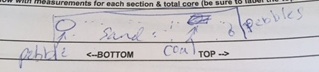 Above core- pebbles, sand, coalAbove core- pebbles, sand, coalAbove core- pebbles, sand, coalAbove core- pebbles, sand, coalAbove core- pebbles, sand, coalAbove core- pebbles, sand, coalAbove core- pebbles, sand, coalAbove core- pebbles, sand, coalAbove core- pebbles, sand, coalAbove core- pebbles, sand, coal1:07 PMdeep core17.5 cm no oxidized top17.5 cm no oxidized topNo PebblesPebblesMudSandMudSandGravel Gravel Gravel 